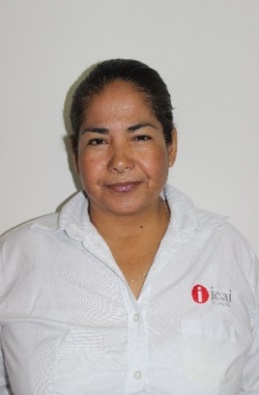 CLAVE/NIVEL DE PUESTOAS1Asistente • ICAI • Enero 2007 - ACTUALIZADOAsistente Ejecutiva• Julio 2015 • CECYTECForo de Archivos Armonización e Implementación legislativa en Materia de Archivos. 2019Foro Jornada Estatal de Archivos y Rendición de Cuentas.2021Foro Expedientes Electrónicos. 2021Foro Nuevas Obligaciones de la Ley General de Archivos: Retos y desafíos. 2022Foro Encuentro Estatal de Archivos.2023Foro Jornadas de Acompañamiento en Materia de Gestión Documental y Administración de Archivos2023